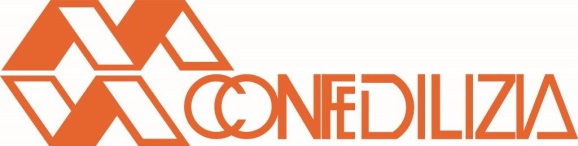 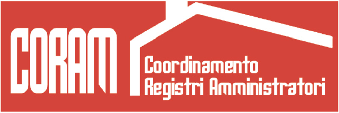 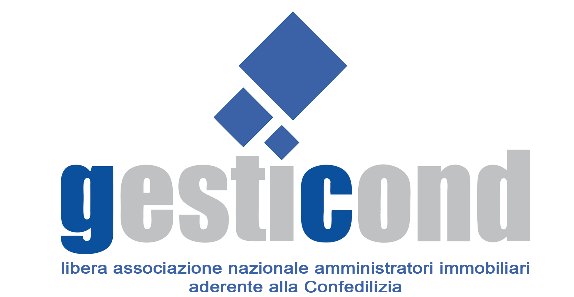    dal 1883 l’organizzazione storica della proprietà immobiliare 					    	                      Reggio Emilia                         Con il patrocinio di:   											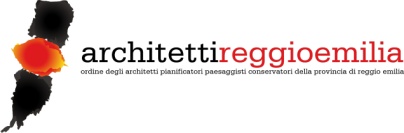 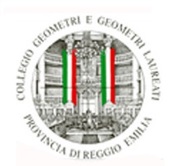 “IL REGOLAMENTO DI CONDOMINIO, LE TABELLE MILLESIMALI, I CRITERI DI RIPARTO DELLE SPESE”Giovedì 21 marzo dalle ore 14.45 alle ore 18.45, pressola sala conferenze dell’Associazione della Proprietà Edilizia - Confedilizia di Reggio EmiliaVia Tavolata 6, Reggio EmiliaRelatoriAvv. Vincenzo Nasini – Vice Presidente nazionale Confedilizia, Presidente Associazione Proprietà Edilizia - Confedilizia Genova, Responsabile dei Centri Studi del Coram e di Gesticond.Avv. Annamaria Terenziani - Presidente Associazione Proprietà Edilizia - Confedilizia RE  Riservato agli iscritti ConfediliziaPer info: ape_re@hotmail.it - tel: 0522.43.39.05							(quota valida per tutto l’anno: €. 40															con possibilità di iscrizione in loco)Riconosciuti __CF per gli Architetti, ___CF per i Geometri e ___CF per gli Avvocati 